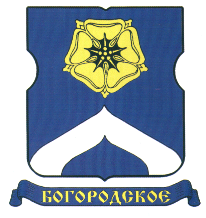 СОВЕТ ДЕПУТАТОВМУНИЦИПАЛЬНОГО ОКРУГА БОГОРОДСКОЕРЕШЕНИЕ25.07.2017  г. № 13/07О согласовании местаразмещения «ярмарки выходного дня» в 2018 году	В соответствии с частью 9 статьи 1 Закона города Москвы от 11 июля 
2012 года № 39 «О наделении органов местного самоуправления муниципальных округов в городе Москве отдельными полномочиями города Москвы», постановлением Правительства Москвы от 4 мая 2011 года № 172-ПП 
«Об утверждении Порядка организации ярмарок и продажи товаров (выполнения работ, оказания услуг) на них на территории города Москвы», на основании обращения Главы управы района Богородское от 21 июля 2017 года   № БГ-14-882/6,Совет депутатов муниципального округа Богородское решил:	1.    Согласовать место размещения «ярмарки выходного дня», расположенной на территории района Богородское по адресу: ул. Миллионная, вл. 1 в соответствии с приложением.	2.     Направить настоящее решение в Департамент территориальных органов исполнительной власти города Москвы, префектуру Восточного административного округа города Москвы, управу района Богородское города Москвы в течение 3 дней со дня его принятия.3. Опубликовать настоящее решение в бюллетене «Московский муниципальный вестник» и разместить на сайте муниципального округа Богородское www.bogorodskoe-mo.ru.4.  Контроль за исполнение настоящего решения возложить на исполняющего обязанности председателя Совета депутатов муниципального округа Богородское Юрченко Е.М.И.о. председателя Совета депутатовмуниципального округа Богородское	                                               Е.М. Юрченко      Приложение       к решению Совета депутатов       муниципального округа  Богородское                                                                                                                                                                                             от  25 июля 2017 г. № 13/07Место размещения «ярмарки выходного дня», расположенной на территории района Богородское по адресу: ул. Миллионная, вл. 1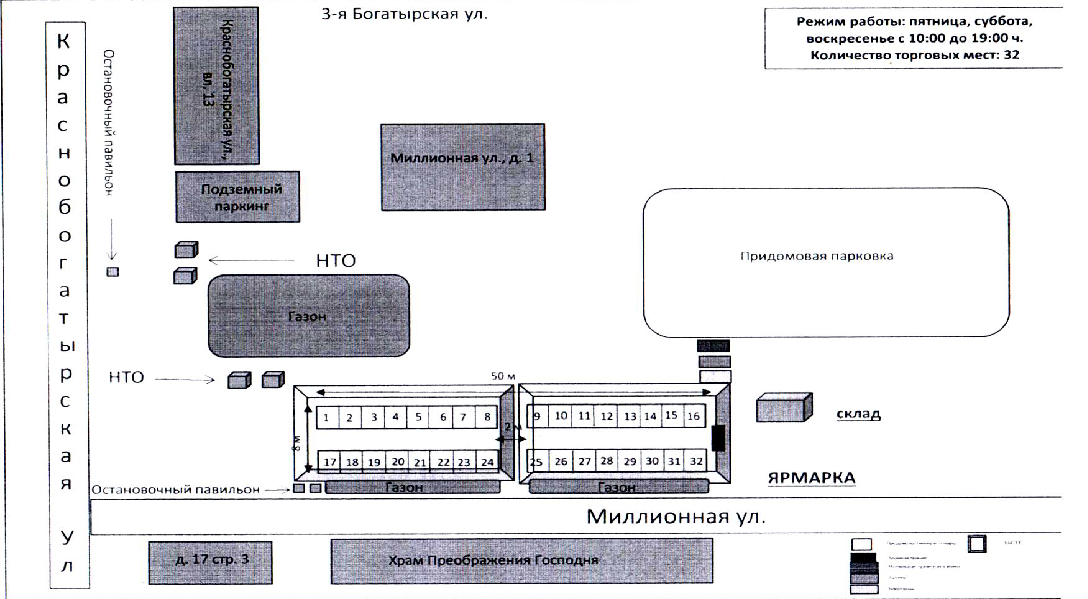 